LOGO FACET JPG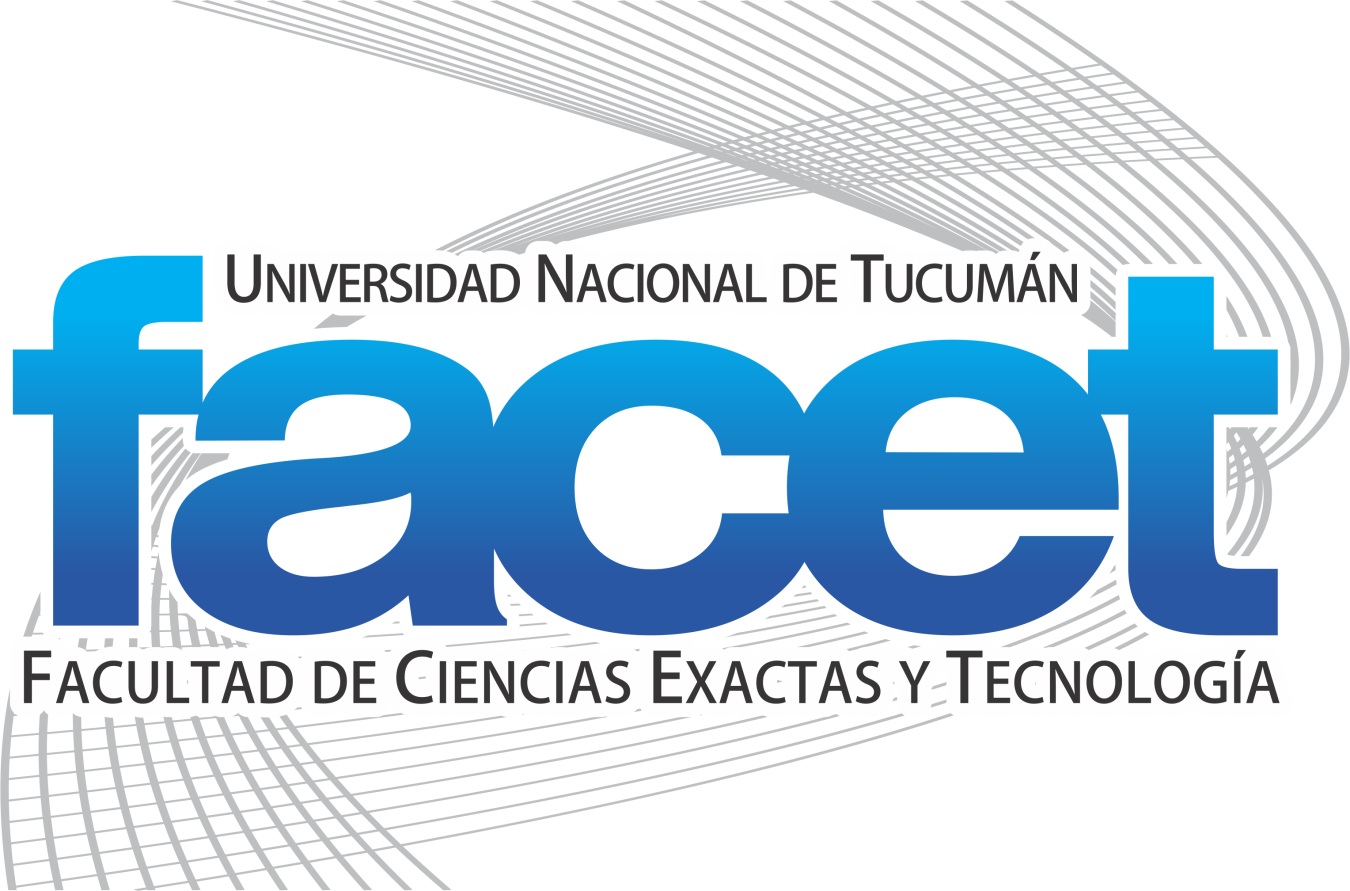 LOGO FACET PNG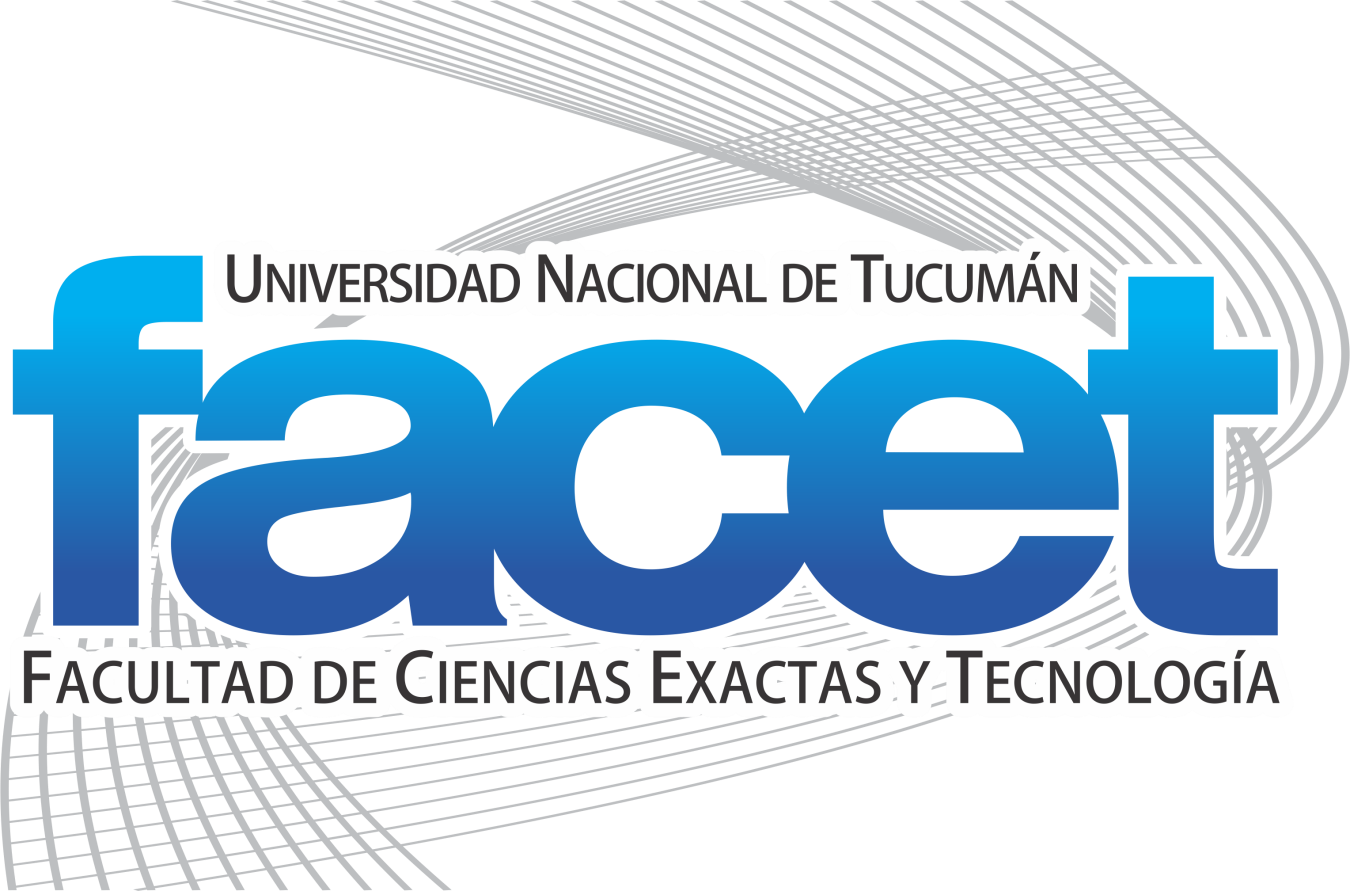 